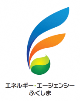 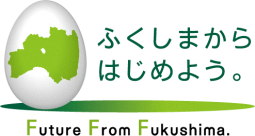 送付先　エネルギー・エージェンシーふくしま　行きＦＡＸ：０２４－９６３－０１２２E-mail : e.a.fukushima@f-open.or.jp福島県再生可能エネルギー関連産業推進研究会令和２年度第2回太陽光・エネルギーネツトワーク分科会　参加申込書※　分科会では、参加者相互の交流を目的として、氏名、会社・団体名、所属・役職までを一覧にし、　　参加者へ配布しますので、あらかじめ御了承ください。集合場所を〇で囲んでください。申込締切：令和２年12月１０日(木)　◆ 集合場所 ◆　福島県ハイテクプラザ（集合時間7：４5）②郡山駅西口（集合時間8：20）　　　　　 　　　　　　　　　　　　　　　　　　　　　　　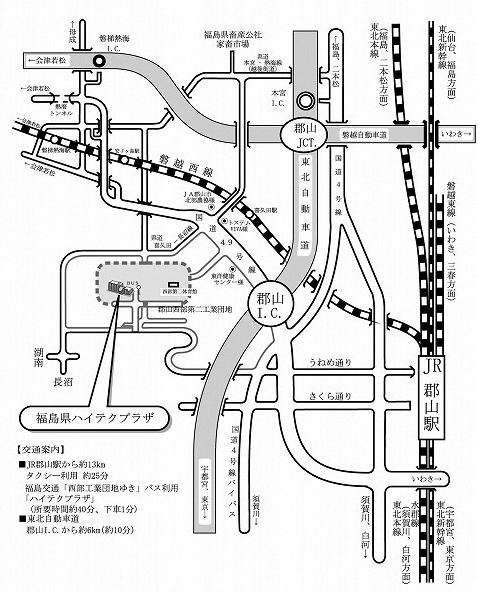 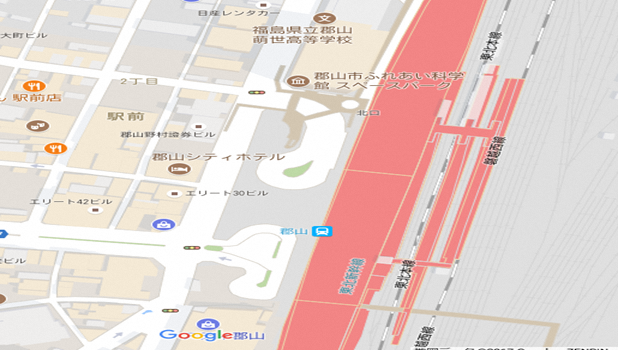 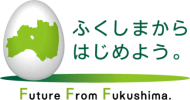 1会社・団体名、所属会社・団体名、所属集合場所1役職名前ﾊｲﾃｸﾌﾟﾗｻﾞ郡山駅西口1携帯電話番号E-mailﾊｲﾃｸﾌﾟﾗｻﾞ郡山駅西口2会社・団体名、所属会社・団体名、所属集合場所2役職名前ﾊｲﾃｸﾌﾟﾗｻﾞ郡山駅西口2携帯電話番号E-mailﾊｲﾃｸﾌﾟﾗｻﾞ郡山駅西口3会社・団体名、所属会社・団体名、所属集合場所3役職名前ﾊｲﾃｸﾌﾟﾗｻﾞ郡山駅西口3携帯電話番号E-mailﾊｲﾃｸﾌﾟﾗｻﾞ郡山駅西口